Supplementary MaterialTable of contentsPhlylogenies..................................................................................................................................2-7						Informal supertree construction............................2-4						Main phylogenies.................................................5-7Supplementary Results...............................................................................................................8-28						Trait Medusa models..........................................8-19						Ornstein Uhlenbeck models..............................20-25						PGLS models....................................................26-28	Supplementary References............................................................................................................29Phylogenies	Informal Supertree ConstructionAs discussed in the main text the main phylogenies used for analyses are formed using an informal supertree approach by combining the phylogeny of Turner et al. (2012) and O’Connor and Zhou (2013) further species were then added to the phylogeny. Here, we provide additional details on how additional taxa were added to the phylogeny.CompsognathidaeSpecies present in Turner et al. (2012) have been resolved further according to Senter et al. (2007).  We follow the revised cladogram for Juravenator starki (Butler and Upchurch 2007) in placing this taxon at the base of Maniraptora, close to Scipionyx samniticus and Sinocalliopteryx gigas, rather than as a compsognathid. OrnithomimidaeAs in Turner et al. (2012), but Hexing qingyi and Beishanlong grandi added according to (Liyong et al. 2012). Resolved according to (Liyong et al. 2012), with H. qingyi and Shenzhousaurus orientalis, and B. grandis and Harpymimus okladnikovi assumed to be sister-species. Ornithomimus velox and O. edmontonicus added according to (Lloyd et al. 2008). AlvarezsauridaeBonapartenykus ultimus added according Agnolin et al. (2012).  Remaining species resolved using Agnolin et al. (2012), although without Ceratonykus and Xixianykus included. Xinjiangovenator parvus and Bagaraatan ostromi – as in (Lloyd et al. 2012), as a basal deriving clade to the Therizinosauria (although this placement of Bagaraatan is problematic, S. Brusatte pers. comm.).TherizinosauriaFalcarius utahensis, Beipiaosaurus inexpexctus, Martharaptor greenriverensis, Alxasaurus elesitaiensis, Nanshiungosaurus brevispinus, Suzhousaurus megatherioides, Nothronychus mckinley and Segnosaurus galbinensis all added and resolved according to Senter et al. (2012a). Neimongosaurus yangi placed as more derived than Erliansaurus bellamamus as in Senter (2007) to resolve the polytomy in Senter et al. (2012a). Enigmosaurus mongoliensis placed as basal to the Suzhousaurus as in Zanno et al. (2009).  OviraptoridaeGuyedong maniraptoran placed in close affinity to Protarchaeoptryx robusta (Lloyd et al. 2008), as with E. deguchiianus it is both included and excluded from analsysis.  Caudipteryx dongi , Caudipteryx zoui added as sister species (Carrano 2006),  Caenagnathus collinsi, Avimimus portentosus, Elmisaurus rarus, Hagryphus giganteus, Chirostenotes pergracilis, Gigantoraptor erlianensis, Oviraptor philoceraptops, Rinchenia mongoliensis, Citipati osmolskae, Khaan mckennai, Conchoraptor gracilis, Nemegtomaia barsboldi, Machairasaurus leptonychus, Heyuannia huangi, Ingenia yanshini all added according to Longrich et al. (2010). N. barsboldi and M. leptonychus assumed to be descending taxa. Nomingia and Microvenator celer added as in Lloyd et al. (2008). E. rarus and H. giganteus assumed to be sister-species next to C. pergracilis (Senter 2007). AvesJixiangornis orientalis and Shenzhoraptor sinesis may be synonyms of Jeholornis prima, but some consider them to be distinct (O’Connor and Zhou 2013). Although J. prima and J. orientalis may be synonymous (Wang et al. 2013), we maintain them as distinct, but closely-related species. Confuciusornis feducciai added as sister group to Confuciusornis sanctus (Zhang et al. 2009), and Changchenornis hengdaoziensis considered to be an outgroup to the remaining clades. Protopteryx feningensis resolved as the most basal enantiornithine (Zhang and Zhou 2000), and Jeibinia luanhera added as a basal enantiornithine basal to Shanweinio cooperum. Gobiopteryx minuta and Pengornis houi are neighbouring taxa (Turner et al. 2012), so the polytomy between S. cooperum and Longirostravis hani is assumed to be a sister-group. Vescornis hebeiensis is then assumed to be basal to G. minuta (Wang and Zhang 2011). Bohainornis guoi added as sister to Eoenantiornis walkeri as it is the most similar taxon (Hu et al. 2009). Cathayornis caudatus and Sinornis santensis assumed to be sister taxa (MJB). Iaceornis marshi as in Clarke et al. (2006), and Longrich (2009). Limenavis patagonica and Enaliornis baretti assumed to be sister-species. ScansioripterygidaeIn the full tree, Epidendrosaurus (Zhang et al. 2002) is included, but is excluded from the other trees for being a juvenile (Zhang et al.  2002). DeinonychosauriaEosinopteryx breivpenna (Godefroit et al. 2013b) is included in the trees as a basal troodontid. Geminiraptor suarezarum is placed in basal position next to Sinovenator changii (Senter et al. 2010). Sinusonasus magnodens placed as more derived than Sinornithoides youngi (Xu and Wang 2004). Dornogov troodontid as in Lloyd et al. (2008). Talos sampsoni placed as basal to Sinorthoides youngi (one of three equally parsimonious explanations; Zanno et al. 2011). Linhevenator placed as closest to Troodon formosus (Xu et al. 2011).Unenlagia comahuensis and Unenlagia paynemilli placed in sister-species relationship. Neuquenraptor argentinus is described as basal (Novas and Pol 2005), and Lloyd et al. (2008) has it as the most basal of the microraptorine-type clade, so it is placed there. Hesperonychus elizabethae, Gracilliraptor lujiatunensis, Microraptor spp., Sinornithosaurus milleni, and Tianyuraptor ostromi resolved according to Senter et al. (2012b), and done fully by assuming Cryptovolans pauli is sister to the Microraptor clade (as they are sometimes considered to be synonymous; Burnham et al. 2011), so S. milleni and G lujiatunensis are sister-species (Senter et al. 2012). Microraptor hanqingi added according to Gong et al. (2012) and M. gui from Xu et al. (2003). Adasaurus mongoliensis added according to Senter et al. (2012b). Achillobator giganticus, Utahraptor ostromaysorum, and Dromaeosaurus albertensis resolved as in Senter (2007). The position of Yurgovichia doellingi is unknown exactly (Senter er al. 2012b), therefore it is added as a basal member of the dromaeosaurinae clade. Linheraptor exquistus is placed as intermediate between basal and derived dromaeosaurids near to Tsaagan mangas, as stated in Xu et al. (2010) Sinorthinolestes langstoni and Velociraptor spp. (V. mongoliensis and V. osmolskae) are assumed to be sister taxa. Belaur bondoc is closest to Velociraptor (Csiki et al. 2010) and Deinonychus antirrhopus being more basal to these members, and A. mongoliensis being the most basal member (Senter 2007).Main PhylogeniesFigure S1. Phylogenetic trees used for analysis. The final trees used in the analyses represented the main tree for species with femur data (a), forelimb data (b) and femur and forelimb data (c). (a)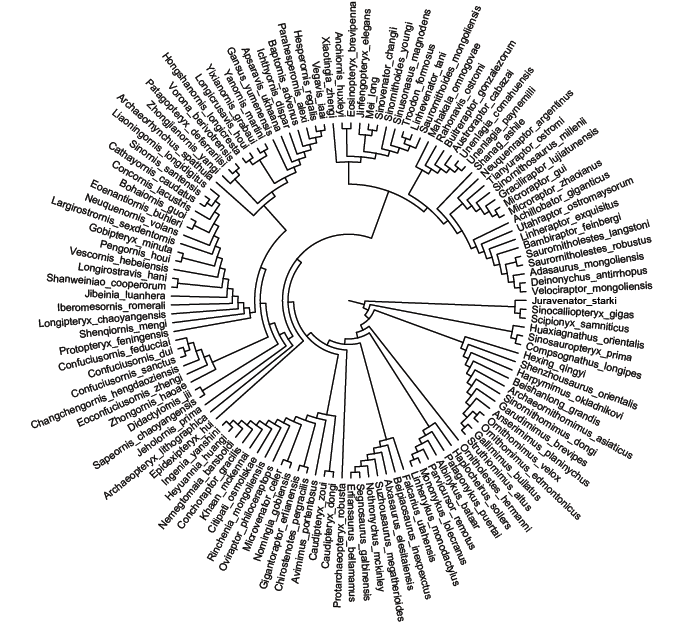 (b)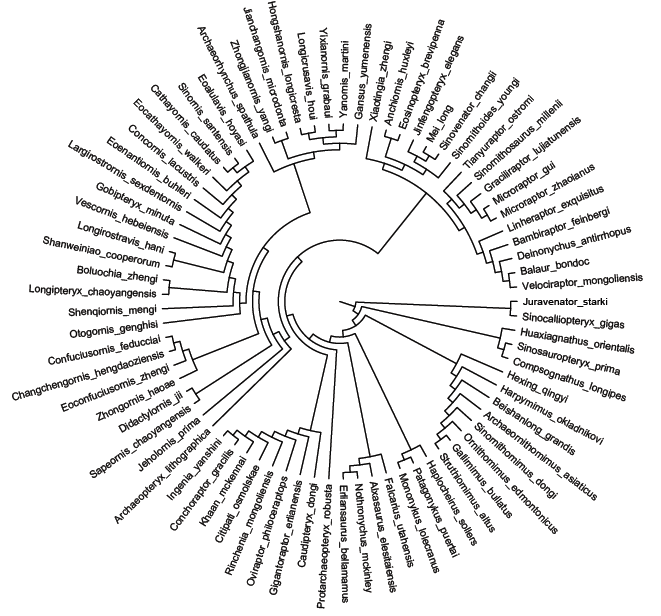 (c) Supplementary Results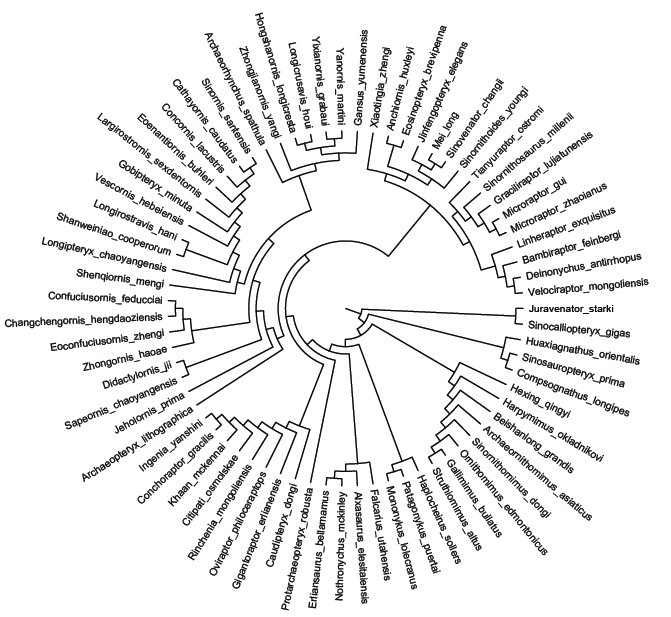 Rates of character evolutionIn all tables ‘clade’ refers to a rate shift being shared across all branches of a clade, and ‘branch’ refers to a shift in the branch leading to the node of the most recent common ancestor of a clade.Table S1. Trait MEDUSA (tm2 algorithm) for femur length (body size) across all phylogenies. The phylogenies are named in capitals, and the order in which shifts occur are in shown in order from right to left. Type refers to whether a shift is a clade based shift, or a branch-based shift leading to a clade. The final AICc of the model is given along with the AICc of the single rate (Brownian Motion) model. Italicised text shows the next inferred shift in rate but where the shift failed to meet the AICc cut-off value 9.22. Table S2. Trait MEDUSA (tm2 algorithm) for rates of forelimb length evolution across all phylogenies. The phylogenies are named in capitals, and the order in which shifts occur are in shown in order from right to left. Type refers to whether a shift is a clade based shift, or a branch-based shift leading to a clade. The final AICc of the model is given along with the AICc of the single rate (Brownian Motion) model. Italicised text shows the next inferred shift in rate but where the shift failed to meet the AICc cut-off value 9.22.Table S3. Trait MEDUSA (tm2 algorithm) for rates of body size (femur length) and forelimb length evolution (measured simultaneously) across all phylogenies. The phylogenies are named in capitals, and the order in which shifts occur are in shown in order from right to left. Type refers to whether a shift is a clade based shift, or a branch-based shift leading to a clade. The final AICc of the model is given along with the AICc of the single rate (Brownian motion). Table S4. Trait MEDUSA (tm2 algorithm) for rates of body size, forelimb length, and simultaneous body size and forelimb length evolution using alternative data (Dececchi and Larrson 2013). SVL (snout-ventral length) refers to the alternative body size proxy, and FRL (forelimb) to alternative forelimb length. The phylogenies are named in capitals, and the order in which shifts occur are in shown in order from right to left. The final AICc of the model is given along with the AICc of the single rate (Brownian Motion). Italicised text shows the next inferred shift in rate but where the shift failed to meet the AICc cut-off value 9.22.Table S5. Trait MEDUSA (tm2 algorithm) for rates of body size, forelimb length, and simultaneous body size and forelimb length evolution using a phylogeny with alternative branch lengths to the main phylogeny.  The phylogeny is the tree that includes Eshanosaurus (named Alt.Branch in the figure) and thus extending the branch leading to the Paraves (described in methods in the main text). Results are shown for this phylogeny using both the original data (named femur and forelimb in the figure) and the alternative dataset (named SVL and FRL in the figure). Similarly, for the alternative measure of body size (snout-ventral length) an increase is seen at a lower AICc cut-off as the next shift. The phylogenies are named in capitals, and the order in which shifts occur are in shown in order from right to left. Type refers to whether a shift is a clade based shift, or a branch-based shift leading to a clade. The final AICc of the model is given along with the AICc of the single rate (Brownian Motion) model. Italicised text shows the next inferred shift in rate but where the shift failed to meet the AICc cut-off value 9.22.(b) Definitions of taxon namesParaves- Scansoriopterygidae, Aves and DeinonychosauriaOrnithomimidae – Garudimimus brevipes, Anserimimus planinychus, Ornithomimus velox, Ornithomimus edmontonicus, Gallimimus bullatus, Struthiomimus altusDromaeosaurids – Mahakla omnogovae – Velociraptor mongoliensisDromaeosaurids 2 – Tianyuraptor ostromi, Sinornithosaurus millenii, Microraptor gui, Microraptor zhaoianus, Linheraptor exquisitus, Bambiraptor feinbergi, Deinonychus antirrhopusMicroraptorines - Tianyuraptor ostromi, Sinornithosaurus millenii, Graciliraptor lujiatunensis, Microraptor gui, Microraptor zhaoianusEnantiornithes – Longipteryx chaoyangensis, Boluochia zhengi ,Shanweiniao cooperorum, Longirostravis hani, Vescornis hebeiensis, Gobipteryx minuta , Largirostrornis sexdentornis, Eoenantiornis buhleri, Concornis lacustris, Eocathayornis walkeri, Eoalulavis hoyasi, Cathayornis caudatus, Sinornis santensisTroodontidae - Anchiornis huxleyi, Eosinopteryx brevipenna, Sinornithoides youngi, Jinfengopteryx_elegans, Mei_long, Sinovenator changii Troodontidae (Godefroit) – Sinovenator, Sinusonasus, Sinornithoides, Sauornithoides, Troodon Troodontidae + Aves (Godefroit) – Jinfengopteryx-Yixiangornis/GansusAves (Godefroit) – Xiaotingia – GansusTable S6. Results from trait MEDUSA of simultaneous femur and forelimb evolution using different branch-scaling methods from the R packages paleotree. Branches were scaled with paleotree using (i) the minimum branch length model (mbl) set to 2 million years, (ii) the all branches additive model (aba) with 1 Ma added to all branches, and (iii) the equal model with the root divergence increased by 5 million years. A sample of five phylogenies was made for each method for the ‘main’ and ‘Godefroit’ phylogenies, and rates are tested with the two datasets. The number of times a branch increase leading to the Paraves is shown, as well as any other significant shifts. Table S7. Results from the trait MEDUSA measure of body size evolution using different branch-scaling methods from the R packages paleotree. Branches were scaled with paleotree using (i) the minimum branch length model (mbl) set to 2 million years, (ii) the all branches additive model (aba) with 1 Ma added to all branches, and (iii) the equal model with the root divergence increased by 5 million years. The ‘main’ and ‘Godefroit’ phylogeny branches are scaled using these methods, and rates are tested with the two datasets. The number of times a branch increase leading to the Paraves is shown, and any other significant shifts.Table S8. Results from the trait Medusa measure of forelimb evolution using different branch-scaling methods from the R packages paleotree. Branches were scaled with paleotree using (i) the minimum branch length model (mbl) set to 2 million years, (ii) the all branches additive model (aba) with 1 Ma added to all branches, and (iii) the equal model with the root divergence increased by 5 million years. The ‘main’ and ‘Godefroit’ phylogeny branches are scaled using these methods, and rates are tested with the two datasets. The number of times a branch increase leading to the Paraves is shown, and any other significant shifts. Directional evolutionTable S9. Tests of directional evolution performed on pruned phylogenies representing Paraves and Aves extracted from different phylogenies. The p values reported are from the log-likelihood ratio test comparing the likelihoods of the Directional model (model B) and the null Brownian Motion model (model A) in BayesTraits. Figure S2. Simulations validate the performance of the trait MEDUSA (tm2 algorithm) method. Simulated and fitted models using the full theropod phylogeny reduced to only species with femur/forelimb data (71). Data were simulated according to either Brownian motion (a) or an increase in the rate of evolution in the branch leading to the Paraves at 10x (b), 50x (c), 100x (d), 500x (e), and 1000x (f) the background rate. The mean rate of all shifts, the proportion of times a Paraves shift was found (i.e was the highest ranking single shift, regardless of AICc) , and significant Paraves shifts (where a shift was detected with the AICc  cut-off of 9.22) are shown after searching for one shift in trait Medusa.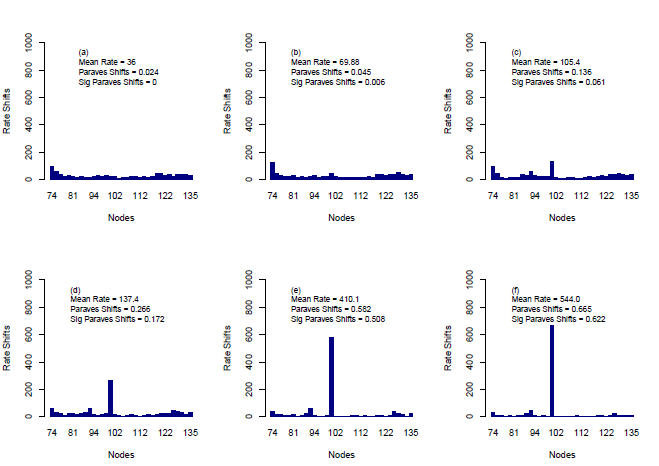 Ornstein-Uhlenbeck modelsTable S10. Results from the OUwie models (BM1, BMS, OU1, OUM, OUMV, OUMA, OUMVA) across phylogenies indicating changes in the optimum between the ‘theropods’ on the tree, and either the Aves or the Paraves. The BM1 and BMS models fit a Brownian motion model to the phylogeny and allow for either a constant BM model in the tree (BM1) or different Brownian rates (sigma) in different regimes (BMS). Similarly the single rate OU models allow for a single OU model throughout the tree (OU1) or different OU selective optima in the different regimes. The OUMV allows for different stochastic rates and optima, the OUMA model allows for different optima and selective evolution (alpha), in the OUMVA model there are different adaptive rates, optima, and stochastic rates. With the estimates of optima for different clades the confidence intervals are also shown in brackets. The phylogenies on which analyses were performed are ‘main’, ‘full’, ‘arch’, and Godefroit.Table S11. A model of a split in the Aves, Paraves, and other for various OUwie models (BMS, OU1, OUM, OUMV, OUMA, OUMVA) for body size (femur length) and forelimb length). The best-fitting models for femur length in this three-split model (OUMVA, AICc = -13.21) are poorer-fitting compared to the best-fitting two-split (Paraves and remaining taxa) model (OUMVA, AICc = -16.15). The best-fitting model for forelimb length in the three-split model (OU1, AICc = -8.07) is equivalent to the best-fitting model in the two-split model (OU1, AICc = -13.21) (this result is when compared against equivalent models, BMS, OU1, OUM, OUMV, as the OUMA and OUMVA gave unreliable estimates in the three-split forelimb model).Allometry of femur and forelimb evolutionTable S12. PGLS models to clarify that differences between the main phylogeny and Godefroit et al (2013) phylogeny are not due to sample size (a), and a lot of the differences can be explained by reclassification of just two taxa (Anchiornis and Xiaotingia) when phylogenies are reduced to the same size (b). The regression coefficients, estimates of Lambda, R squared, and AICc of all models are shown. In the Godefroit phylogeny a shallower Aves slope is seen compared to the main phylogeny when both phylogenies are reduced to the same number of taxa (a). These patterns are reversed when Anchiornis and Xiaotingia are classified as Aves (in the main phylogeny) or Paraves (in the Godefroit phylogeny) (b). Table S13. Use of alternative data sources for body size and forelimb length (Dececchi and Larrson 2013). Snout-ventral length (SVL) and an alternative forelimb data show similar patterns to the femur data and forelimb length used in the main analysis. The main difference between the main tree and Godefroit tree is the shallower slope in the Godefroit tree for the Aves (as seen in the main analysis). When Anchiornis and Xiaotingia are reclassified (as Aves in the main phylogeny, and Paraves in the Godefroit phylogeny) a shallower Aves slope is seen in the main phylogeny, and a steeper slope in the Godefroit phylogeny; these are similar results to the main dataset (supplementary table 9). However, it should also be noted these differences are not as pronounced as they are with the main dataset.Table S14. A PGLS model of 3 regimes (Aves, other Paraves, and other taxa) with interactions between femur and forelimb length is the best-fitting model. Best-fitting ANOVA models for forelimb on femur length when the phylogeny is split into Paraves, Aves, and Paraves (‘Three’), Paraves and remaining taxa (‘Paraves’), and Aves and remaining taxa (‘Aves’). The interaction term ‘*’ allows for different slopes and intercepts  and ‘+’ for different intercepts only. In all trees the best-fitting model allows for different slopes and intercepts in the model with three groups (‘Three’). Supplementary ReferencesAgnolin F.L., J.E. Powell, F.E. Novas, M. Kundrat. 2012 New alvarezsaurid Dinosauria, Theropoda from uppermost Cretaceous of north-western Patagonia with associated eggs. Cret. Res. 35:33-36.Burnham D.A., A. Feduccia, L.D. Martin, and A.R. Falk. 2011. Tree climbing - a fundamental avian adaptation. J. Syst. Palaeontol. 9:103-107.Butler, R. J., and P. Upchurch. 2007. Highly incomplete taxa and the phylogenetic relationships of the theropod dinosaur Juravenator starki. J. Vert. Paleontol. 27:253-256.Carrano, M. T. 2006. 8 Body-Size Evolution in the Dinosauria. Amniote paleobiology: perspectives on the evolution of mammals, birds, and reptiles. 225.Clarke J.A., Z.H. Zhou, and F.C. Zhang. 2006. Insight into the evolution of avian flight from a new clade of Early Cretaceous ornithurines from China and the morphology of Yixianornis grabaui. J. Anat. 208:287-308.Csiki Z, M. Vremir, S.L. Brusatte, and M.A. Norell. 2010 An aberrant island-dwelling theropod dinosaur from the Late Cretaceous of Romania. Proc. Natl. Acad. Sci. USA. 107:15357-15361.Godefroit, P., H. Demuynck, G. Dyke, D. Hu, F. Escuillié, and P. Claeys. 2013b. Reduced plumage and flight ability of a new Jurassic paravian theropod from China. Nat. Commun. 4:1394.Gong E-P., L.D. Martin, D.A. Burnham, A.R. Falk, and L-H. Hou. 2012 A new species of Microraptor from the Jehol Biota of northeastern China. Palaeoworld. 21:81-91Hu D., L. Hou, and X. Xu. 2009 A new enantiornithine bird from the Lower Cretaceous of western Liaoning, China. J. Vert. Paleontol. 29:154-161.Liyong, J., C. Jun, and P. Godefroit. 2012. A new basal ornithomimosaur (Dinosauria: theropoda) from the Early Cretaceous Yixian Formation, Northeast China. Bernissart Dinosaurs and Early Cretaceous Terrestrial Ecosystems. 467-487.Lloyd, G.T., K. E. Davis, D. Pisani, J. E. Tarver, M. Ruta, M. Sakamoto, D.W.E. Hone, R. Jennings, and M. J. Benton. Dinosaurs and the Cretaceous terrestrial revolution. 2008. Proc. R. Soc. B. 275:2483-2490.Longrich N. 2009. An ornithurine-dominated avifauna from the Belly River Group Campanian, Upper Cretaceous of Alberta, Canada. Cret. Res. 30:161-177.Longrich N.R., P.J. Currie, and Z-M. Dong. 2010. A new oviraptorid (Dinosauria: Theropoda) from the Upper Cretaceous of Bayan Mandahu, Inner Mongolia. Palaeontology. 53:945-960.Novas, FE, and D. Pol. 2005. New evidence on deinonychosaurian dinosaurs from the Late Cretaceous of Patagonia. Nature. 433:858-861.O'Connor, J.K., and Z. Zhou. 2013. A redescription of Chaoyangia beishanensis (aves) and a comprehensive phylogeny of mesozoic birds. J. Syst. Palaeont. 11:889-906.Senter, P. 2007 A new look at the phylogeny of Coelurosauria Dinosauria: Theropoda. J. Syst. Palaeontol. 5:429-463.Senter P, J.I Kirkland, J. Bird, and J.A. Bartlett. 2010. A new troodontid theropod dinosaur from the Lower Cretaceous of Utah. Plos One. 5(12) e14329. Senter P, J.I Kirkland, and D.D. DeBlieux. 2012a Martharaptor greenriverensis, a new theropod dinosaur from the Lower Cretaceous of Utah. PloS One. 7(8):e43911Senter P., J.I. Kirkland, D.D. DeBlieux, S. Madsen, and N. Toth. 2012b. New dromaeosaurids (Dinosauria: Theropoda) from the Lower Cretaceous of Utah, and the evolution of the dromaeosaurid tail. Plos One. 7(5). e36790.Turner., A.H., P.J. Makovicky, and M.A. Norell. 2012 A review of dromaeosaurid systematics and paravian phylogeny.  Bull. Am. Mus. Nat. Hist. 371:1-206.Wang X, and Z. Zhang. 2011 Enantiornithine birds in China. Acta Geol. Sin.-Engl. 85:1211-1223.Wang, X., G. Dyke, P. Godefroit. 2013 A new specimen of Jeholornis-like long-tailed bird shows that Jixiangornis is a junior synonym of Jeholornis prima. Acta. Palaeontol. Pol. Online early.Xu, X., Z. Zhou, X. Wang, X. Kuang, F. Zhang, and X. Du. 2003. Four-winged dinosaurs from China. Nature.  6921:335-340.Xu, X and X.L. Wang. 2004. A new troodontid (Theropoda: Troodontidae) from the Lower Cretaceous Yixian Formation of western Liaoning, China. Acta Geol. Sin.-Engl. 78:22-26.Xu X, J.N. Choiniere, M.D. Pittman, Q. Tan, D. Xiao, Z. Li, L. Tan, J.M. Clark, M.A. Norrell, D.W.E. Hone et al. 2010. A new dromaeosaurid Dinosauria: Theropoda from the Upper Cretaceous Wulansuhai Formation of Inner Mongolia, China. Zootaxa 2403:1-9.Xu X., Q. Tan, C. Sullivan, F. Han, and D. Xiao. 2011 A short-armed troodontid dinosaur from the Upper Cretaceous of Inner Mongolia and its implications for troodontid evolution. Plos One. 6(9). e22916.Zanno L.E., D.J. Varricchio, P.M. O'Connor, A.L. Titus, and M.J. Knell. 2011. A new troodontid theropod, Talos sampsoni gen. et sp. nov., from the Upper Cretaceous Western Interior Basin of North America. Plos One. 6(9) e24487.Zanno LE, D.D. Gillette, L.B. Albright, and A.L. Titus. 2009 A new North American therizinosaurid and the role of herbivory in 'predatory' dinosaur evolution. Proc. R. Soc. B. 276:3505-3511.Zhang F.C., Z.G. Zhou, X. Xu, and X.L. Wang. 2002 A juvenile coelurosaurian theropod from China indicates arboreal habits. Naturwissenschaften. 89:394-398.Zhang FC, and Z.H. Zhou. 2000. A primitive enantiornithine bird and the origin of feathers. Science. 290:1955-1959.Zhang, Z., C. Gao, Q. Meng, J. Liu, L. Hou, and G. Zheng. 2009. Diversification in an Early Cretaceous avian genus: evidence from a new species of Confuciusornis from China. J. Ornithol. 150:783-790.Shift 1Shift 2MAINOrnithomimidaeParavesTypeCladeBranchRate0.0310485306374238272.183712380408Lower CI0.010736161915990725.7279220940737Upper CI0.146917741744914NAModel AICc-8.630297-16.46549Single-Rate AICc2.903468FULLOrnithomimidaeParavesTypeCladeBranchRate0.0267342606747853280.01728020179Lower CI0.009250743606232527.0246809609066Upper CI0.126639490479054NAModel AICc4.936508-3.431078Single-Rate AICc17.22873217.228732ARCHOrnithomimidaeParavesTypeCladeBranchRate0.0263002864399732320.947466091029Lower CI0.0090999006776990531.0422238320635Upper CI0.124602977964685NAModel AICc9.8932561.349277Single-Rate AICc22.27554622.275546MAIN (ROOT 10)OrnithomimidaeParavesTypeCladeBranchRate0.0293065895199591128.325628031057Lower CI0.01013154300562038.67941960761174Upper CI0.138774200696244NAModel AICc-13.926898-16.932274Single-Rate AICc-2.739482-2.739482GODEFROITTroodontidaeParavesTypeCladeBranchRate0.0244234284764583118.683781206064Lower CI0.0073391201315453110.9977231967774Upper CI0.162925478248095NAModel AICc41.8818936.63301Single-Rate AICc50.8330150.83301Shift 1MAINEnantiornithesTypeCladeRate0.202655937981583Lower CI0.084093502295542Upper CI0.573787236049022Model AICc-13.8642Single-Rate AICc-7.775569FULLEnantiornithesTypeCladeRate0.164738802357272Lower CI0.0694818349144498Upper CI0.464337815735289Model AICc-6.505464Single-Rate AICc1.547666ARCHEnantiornithesTypeCladeRate0.154757231947609Lower CI0.0668845486627756Upper CI0.431374962104038Model AICc-6.199038Single-Rate AICc2.534501MAIN (ROOT 10)MicroraptorinesTypeCladeRate4.38521330669294Lower CI1.47101266917724Upper CI21.4021756233112Model AICc-14.60583Single-Rate AICc-8.902668GODEFROITTroodontidae + AvesTypeCladeRate0.261168827274184Lower CI0.115620359354654Upper CI0.619877221152777Model AICc17.73392Single-Rate AICc24.15138Shift 1Shift 2MAINMicroraptorinesParavesTypeCladeBranchRate8.5287339844581166.401472957915Lower CI3.7549511717878128.9116058496682Upper CI24.5239401626678NAModel AICc-109.55345-126.36988Single-Rate AICc-84.02344FULLMicroraptorinesParavesTypeCladeBranchRate7.48737424964631375.217323201451Lower CI3.4943327779777367.1189412366813Upper CI19.4629004315712NAModel AICc-110.93759-131.70881Single-Rate AIC-86.18092ARCHMicroraptorinesParavesTypeCladeBranchRate6.698473180176383.272004030195Lower CI3.1329026114988266.8942698323141Upper CI17.3896559828484NAModel AICc-98.68154-117.19067Single-Rate AIC-76.49896MAIN (ROOT 10)MicroraptorinesParavesTypeCladeBranchRate8.7581150196351680.3641114580877Lower CI3.8572935198680412.3326507285088Upper CI25.1786908682723NAModel AICc-117.94015-127.28590Single-Rate AIC-88.85803GODEFROITParavesAvesTypeBranchBranchRate168.85641563899664.713985577921Lower CI28.223087799779710.5120307266786Upper CINANAModel AICc-22.60619-33.26341Single-Rate AIC-13.42270Shift 1Shift 2MAIN SVLDromaeosauridsParavesTypeCladeBranchRate5.10183847538044592.717153587909Lower CI2.3690234371997366.6857740413587Upper CI12.4062431599732NAModel AICc30.3411816.36031Single-Rate AIC36.88014MAIN FRLNATypeNARateNALower CINAUpper CINAModel AICc4.319553Single-Rate AIC4.319553MAIN SVL-FRLDromaeosaurids 2ParavesTypeCladeBranchRate18.7849364000523788.313917288862Lower CI8.35871403576726149.518573177912Upper CI47.8600127239747NAModel AICc-31.600055-60.096613Single-Rate AIC-3.193172GODEFROIT SVLParavesTypeBranchRate202.810216875485Lower CI17.3798568880829Upper CINAModel AICc17.11944Single-Rate AIC24.96002GODEFROIT FRLTroodontidae + Aves (Godefroit)Troodontidae + Aves (Godefroit)TypeCladeRate0.135252898729689Lower CI0.04777030310008Upper CI0.47201657754899Model AICc5.324505Single-Rate AIC11.45620GODEFROIT SVL-FRLParavesTypeBranchRate263.591144794512Lower CI43.3815127070023Upper CINAModel AICc-42.56225Single-Rate AIC-25.60089Shift 1Shift 2ALT. BRANCH FEMUROrnithomimidaeTypeCladeRate0.0295423140283263Lower CI0.0102255825692052Upper CI0.139816088612761Model AICc-6.495243Single-Rate AIC4.649546ALT. BRANCH FORELIMBNATypeNARateNALower CINAUpper CINAModel AICc-4.635224Single-Rate AIC-4.635224ALT. BRANCH FEMUR-FORELIMBMicroraptorinaeParavesTypeCladeBranchRate7.3883486163752922.8446455017845Lower CI3.458426046871252.44517785310718Upper CI19.1713366313381NAModel AICc-124.10941-125.91991Single-Rate AIC-89.97507ALT. BRANCH SVLDromaeosauridsParavesTypeCladeBranchRate4.9189741239212234.3652385003896Lower CI2.288822695222792.16995841845297Upper CI11.9474455661401NAModel AICc21.038520.40347Single-Rate AIC36.9836636.98366ALT. BRANCH FRLNATypeNARateNALower CINAUpper CINAModel AICc10.58856Single-Rate AIC10.58856ALT. BRANCH SVL-FRLDromaeosaurids 2ParavesTypeCladeBranchRate20.814357068150140.9269776797875Lower CI9.376816282794716.07738983233015Upper CI52.6621539322078NAModel AICc-54.5479-48.289360Single-Rate AIC4.453287MethodDataPhlyogenyParaves BranchAll Significant ShiftsMBL 2 MAMain DataMain PhylogenyNone significant. Paraves shift still first detected shift with a mean rate of 45.6. NoneABA 1 MaMain DataMain Phylogeny4/5 Paraves shifts significant.Mean rate of 64.174/5 Paraves shiftsEqual5 MaMain DataMain Phylogeny5/5 Paraves shifts significant Mean rate of 214.125/5 Paraves increasesMBL 2 MADececchi & Larrson data (SVL & FRL)Main Phylogeny3/5 Paraves shifts. Mean rate of 108.6.First shift on all phylogenies3/5 Paraves shiftsABA 1 MADececchi & Larrson data (SVL & FRL)Main Phylogeny5/5 Paraves shifts significant  Mean of 146.855/5 Paraves shifts1/5 Dromaeosaur branch increase (4.4x rate) Equal5 MaDececchi & Larrson data (SVL & FRL)Main Phylogeny5/5 Paraves shifts significant Mean rate 541.75First shift on all phylogenies.5/5 Paraves shiftsMBL 2 MAMain DataGodefroit PhylogenyNone significant. Paraves shift second-detected shift on 4/5 phylogenies. NoneABA 1 MAMain DataGodefroit Phylogeny3/5 Paraves significantMean rate of 90.933/5 Paraves shiftsEqual 5 MaMain DataMain Phylogeny5/5Paraves shifts significant Mean rate 202.565/5 Paraves shiftsMBL 2 MADececchi & Larrson data (SVL & FRL)Godefroit PhylogenyNo significant shifts, but Paraves first shift on all trees with a mean rate of 87.84.NoneABA 1 MADececchi & Larrson data (SVL & FRL)Godefroit Phylogeny5/5 Paraves shifts significant Mean rate of 141.235/5 Paraves shiftsEqual 5 MaDececchi & Larrson data (SVL & FRL)Godefroit Phylogeny5/5 Paraves shifts significant Mean rate of 350.445/5 Paraves shiftsBranch MethodPhylogenyDataParaves ShiftSignificant ShiftsMBL 2 MaMainMain DataNo5/5 Ornithomimidae clade decrease. Mean rate of  0.01ABA  1 MaMainMain DataNo5/5 Ornithomimidae clade decrease. Mean rate of  0.01Equal 5 MaMainMain Data3/5 Paraves shifts significantMean rate of 297Second shift on all phylogenies5/5 Ornithomimidae clade decreases. Mean rate of  0.013/5 Paraves shiftsMBL 2 MaMainDececchi & Larrson DataSecond shift on 3/5 phylogenies (not significant)No Significant ShiftsABA 1 MAMainDececchi & Larrson Paraves increase detected on all phylogeniesNo Significant ShiftsEqual 5 MaMainDececchi & Larrson Data5/5 Paraves shifts significant. Mean rate of 391.6Paraves (5/5)MBL 2 MaGodefroitMain DataNoOne significant shift a slowdown in the Aves and Troodontids (clade)ABA 1 MAGodefroitMain Data No1/5 A slowdown in the in the Paraves (clade decrease)Rate = 0.30.Equal 5 MaGodefroitMain Data2/5 Paraves shifts significantMean rate of 160.59Shift seen on 4/52/5 Paraves ShiftsMBL 2 MaGodefroitSVLNoNoneABA 1 MAGodefroitSVL NoNoneEqual 5 MAGodefroitSVL1/5 Paraves shifts significant (196.9)Paraves first detected shift on each phylogeny1/5 Paraves shiftBranch MethodPhylogenyDataParaves ShiftSignificant ShiftsMBL 2 MaMainMain DataNo4/5 Slowdown in Enantiornithes (clade).Mean Rate = 0.1ABA  1 MaMainMain DataNo2/5 Slowdown in Enantiornithes (clade)Mean Rate = 0.11Equal 5 MaMainMain DataNoNoneMBL 2 MaMainDececchi & Larrson DataNoNoneABA 1 MAMainDececchi & Larrson NoNoneEqual 5 MaMainDececchi & Larrson DataNoNoneMBL 2 MaGodefroitMain DataNoNoneABA 1 MAGodefroitMain Data NoNoneEqual 5 MaGodefroitMain DataNoNoneMBL 2 MaGodefroitDececchi & Larrson DataNoNoneABA 1 MAGodefroitDececchi & Larrson NoNoneEqual 5 MAGodefroitDececchi & Larrson DataNoNone                                   P value                                   P valueLikelihood BMLikelihood DirectionalBeta Trait 1Main TreeMain TreeParaves0.234151810.80587111.5136020.001872326947Aves0.25428316.82790417.4777130.002361944923Main Tree (root 10)Main Tree (root 10)Paraves0.287025310.79218611.3589470.001690502809Aves0.25428316.82790417.4777130.002361944923Full TreeFull TreeParaves0.27936714.7625185.3476010.00189233009Aves0.25233618.01950118.6746630.002328345079ArchArchParaves0.24015912.4814493.1712790.002055811947Aves0.196360616.62461417.4592330.002794108098GodefroitGodefroitParaves0.4702161-8.144519-7.8837450.001683187952Aves0.9532297-0.338828-0.3371080.000210746126Main Tree SVLMain Tree SVLParaves0.6245776-8.364321-8.2445780.00148357871Aves0.33180712.8656423.336558-0.00461284993Alternative Branch PhylogenyAlternative Branch PhylogenyParaves0.5202688.4525768.8659380.001567648298Aves0.433825218.26998118.8825420.001619494962ModelAICcAICc wt 1 2 1 2 1 2Main Paraves FemurBM12.8995463.6 9e-5--0.00262-1.96 [0.07]-Main Paraves FemurBMS4.9994531.2 8e-5--0.002620.002621.92 [0.07]-Main Paraves FemurOU1-8.6490850.011600.02040-0.003-2.02 [0.06]-Main Paraves FemurOUM-7.1858290.005580.01788-0.00366-2.08 [0.07]1.83 [0.1]Main Paraves FemurOUMV-5.2440020.002110.01871-0.004090.003502.07 [0.07]1.84 [0.09]Main Paraves FemurOUMA-16.119840.486109.0e-160.016760.257630.002572.17 [0.09]1.75 [0.08]Main Paraves Femur*OUMVA-16.154310.494559.0e-160.019920.201980.003062.17 [0.08]1.76 [0.08]Main Aves FemurBM12.8995460.00080--0.00262-1.96 [0.07]-Main Aves FemurBMS0.01363760.00342--0.003110.001671.96 [0.08]-Main Aves FemurOU1-8.6490850.260280.02040-0.00389-2.02 [0.06]-Main Aves FemurOUM-4.9105190.040140.01878-0.00381-2.01 [0.06]1.64 [0.14]Main Aves Femur*OUMV-10.068980.529390.02119-0.004900.002282.04 [0.07]1.64 [0.11]Main Aves FemurOUMA-3.2125420.017170.01780.02780.003740.003742.03 [0.06]1.65 [0.12]Main Aves FemurOUMVA-7.5302710.148760.02540.02540.005430.005432.06 [0.07]1.64 [0.10]Main Paraves ForelimbBM1-7.7820060.10595--0.002530.002532.26 [0.07]-Main Paraves ForelimbBMS-5.7601290.03855--0.00273-2.26 [0.08]-Main Paraves ForelimbOU1-8.0766250.122760.01018-0.00317-2.30 [0.07]-Main Paraves ForelimbOUM-5.8299020.039920.01015-0.00317-2.31 [0.08]2.26 [0.12]Main Paraves ForelimbOUMV-5.4626970.033220.01645-0.005100.002862.31 [0.09]2.29 [0.11]Main Paraves Forelimb*OUMA-10.875140.497479e-140.0244130.002690.002692.37 [0.1]2.20 [0.08]Main Paraves ForelimbOUMVA-8.6325310.162109e-140.0259250.002520.002842.37 [0.09]2.20 [0.08]Main Aves ForelimbBM1-7.7820060.20055--0.002530.002532.26 [0.07]-Main Aves Forelimb*BMS-8.3981870.27291--0.003050.001742.26 [0.08]-Main Aves ForelimbOU1-8.0766250.232380.01018-0.00317-2.30 [0.07]-Main Aves ForelimbOUM-5.6639890.069550.00914-0.00310-2.30 [0.07]2.25 [0.19]Main Aves ForelimbOUMV-7.168070.147530.01199-0.004130.002112.31 [0.08]2.24 [0.16]Main Aves ForelimbOUMA-3.3842770.022240.008910.011090.003090.003092.30 [0.07]2.25 [0.18]Main Aves ForelimbOUMVA-5.187940.054810.000020.000020.004230.002082.31 [0.08]11.8 [10.5]Full TreeParavesfemurBM117.367216.58e-6--0.00305-1.94790 (0.08)-Full TreeParavesfemurBMS19.032922.86e-6--0.002700.003281.95983 (0.07)-Full TreeParavesfemurOU12.3300650.01210.02377-0.00470-2.02038 (0.06)-Full TreeParavesfemurOUM3.2420430.00760.02038-0.00434-2.08279 (0.07)1.80469 (0.10)Full TreeParavesfemurOUMV5.4064020.00260.02027-0.004300.004302.08323 (0.07)1.80359 (0.10)Full TreeParavesfemurOUMA-3.0654310.18011.0e-140.017860.00300-2.17405 (0.09)1.71966 (0.09)Full TreeParavesfemur*OUMVA-6.0400310.79731.0e-140.022772.0e-030.00382.17405 (0.08)1.7394 (0.08)Full TreeAvesfemurBM117.367212.09e-05--0.00305-1.94790 (0.08)-Full TreeAvesfemurBMS9.9021330.0008--0.003810.003811.94577 (0.09)-Full TreeAvesfemurOU12.3300650.03850.02377-0.00470-2.02038 (0.06)-Full TreeAvesfemurOUM6.4030080.00500.02235-0.00464-2.03287 (0.07)1.65796 (0.14)Full TreeAvesfemur*OUMV-3.4994230.71080.02505-0.006240.002382.04288 (0.08)1.65395 (0.10)Full TreeAvesfemurOUMA8.3483240.00190.021320.028760.00458-2.02934 (0.07)1.66411 (0.13)Full TreeAvesfemurOUMVA-1.3511230.24280.024610.028280.006180.002352.04168 (0.08)1.65669 (0.10)Full TreeParavesforelimbBM11.5414480.0092--0.00301-2.22226 (0.08)-Full TreeParavesforelimbBMS3.6937810.0031--0.002960.003042.22331 (0.08)-Full TreeParavesforelimbOU10.50604060.01550.01196-0.00388-2.27021 (0.08)-Full TreeParavesforelimbOUM1.4649090.00960.01167-0.00379-2.32203 (0.09)2.12774 (0.12)Full TreeParavesforelimbOUMV3.3657950.00370.01543-0.004900.003702.32083 (0.09)2.15687 (0.11)Full TreeParavesforelimb*OUMA-2.5528310.92239.0e-140.024410.00269-2.37986 (0.10)2.20113 (0.09)Full TreeParavesforelimbOUMVA-1.1871960.03629.0e-140.024930.002530.003592.37980 (0.10)2.11204 (0.09)Full TreeAvesforelimbBM11.5414480.0583--0.00301-2.22226 (0.08)-Full TreeAvesforelimbBMS-0.3561070.1506--0.004190.001832.21049 (0.09)-Full TreeAvesforelimbOU10.50604060.09780.01196-0.00388-2.27021 (0.08)-Full TreeAvesforelimbOUM2.6904810.03280.01141-0.00382-2.27904 (0.08)2.16051(0.16)Full TreeAvesforelimb*OUMV-2.4180540.42230.02613-0.008270.002562.33174 (0.01)2.22506 (0.01)Full TreeAvesforelimbOUMA4.9458430.11930.011010.012080.00379-2.27776 (0.08)2.16117 (0.15)Full TreeAvesforelimbOUMVA0.12109130.11860.038200.029340.011180.003372.39255 (0.09)2.21268 (0.10)ArchParavesfemurModelAICcAICc 1 2 1 2 1 2ArchParavesfemurBM18.4127032.03e-05--0.00269-1.96568 (0.07)-ArchParavesfemurBMS10.507547.13e-06--0.002660.002711.96692 (0.07)-ArchParavesfemurOU1-3.2119260.00670.01899-0.00391-2.01000 (0.06)-ArchParavesfemurOUM-2.8751990.00570.01809-0.00378-2.08026 (0.07)1.82627 (0.09)ArchParavesfemurOUMV-0.88938870.00210.01927-0.004220.003672.07372 (0.07)1.83631 (0.09)ArchParavesfemurOUMA-11.536650.43641.00e-150.016910.00265-2.17509 (0.09)1.74801(0.08)ArchParavesfemur*OUMVA-11.994950.54883.00e-150.020270.002020.003192.17526 (0.08)1.75958 (0.07)ArchAvesfemurBM18.4127030.0001--0.00269-1.96568 (0.07)-ArchAvesfemurBMS4.7420850.0010--0.003220.001631.96101 (0.08)-ArchAvesfemurOU1-3.2119260.05780.01899-0.00391-2.01000 (0.06)-ArchAvesfemurOUM-2.1104830.03330.02066-0.00402-2.04318 (0.06)1.65681 (0.12)ArchAvesfemur*OUMV-8.1568280.68550.02316-0.005230.002312.05189 (0.07)1.65346 (0.09)ArchAvesfemurOUMA-2.0761180.03270.017730.043030.00391-2.03302 (0.07)1.66187 (0.07)ArchAvesfemurOUMVA-5.5821910.18920.027590.027810.005770.002502.06755 (0.07)1.64953(0.08)ArchParavesforelimbBM1-7.2112460.0608--0.00250-2.26927(0.07)-ArchParavesforelimbBMS-5.3035490.0234--0.002760.002302.26439 (0.08)-ArchParavesforelimbOU1-8.0540880.09260.01104-0.00320-2.30751 (0.07)-ArchParavesforelimbOUM-5.8488930.03070.01119-0.00321-2.32484 (0.08)2.26123(0.11)ArchParavesforelimbOUMV-6.2650220.03780.01903-0.005700.002842.32674 (0.09)2.29039 (0.09)ArchParavesforelimb*OUMA-11.685160.56941.00e-150.026690.00269-2.38115 (0.10)2.21556 (0.08)ArchParavesforelimbOUMVA-9.4356160.18491.00e-150.028130.002520.002832.38115 (0.09)2.21906 (0.07)ArchAvesforelimbBM1-7.2112460.1565--0.00250-2.26927 (0.07)-ArchAvesforelimb*BMS-8.2110910.2580--0.003020.001652.26904 (0.08)-ArchAvesforelimbOU1-8.0540880.23860.01104-0.00320-2.30751 (0.07)-ArchAvesforelimbOUM-5.6632620.07210.01049-0.00316-2.30983 (0.07)2.24573(0.16)ArchAvesforelimbOUMV-7.5703730.18730.01358-0.004240.002082.32348 (0.08)2.23849(0.12)ArchAvesforelimbOUMA-4.0908280.03280.008840.024160.00313-2.30341 (0.07)2.23403 (0.11)ArchAvesforelimbOUMVA-5.0944510.05430.016690.013670.004600.002162.33728 (0.08)2.23536(0.13)ArchAvesforelimbGodefroitParavesfemurBM150.863780.0021--0.00441-1.92804 (0.10)-GodefroitParavesfemurBMS53.033760.0007--0.004380.004471.92927 (0.10)-GodefroitParavesfemurOU142.217950.16290.02875-0.00791-2.03064 (0.09)-GodefroitParavesfemurOUM44.973240.04100.02169-0.00689-2.04556 (0.11)1.83516(0.14)GodefroitParavesfemurOUMV47.271630.01300.02152-0.006740.006892.04690 (0.11)1.83201(0.14)GodefroitParavesfemurOUMA48.751230.00620.035000.033600.01000-2.08054 (0.11)1.91152(0.13)GodefroitParavesfemur*OUMVA39.102570.77371.00e-120.014340.002810.005012.20003 (0.10)1.67139 (0.11)Godefroit ParavesforelimbModelAICcAICc 1 2 1 2 1 2Godefroit ParavesforelimbBM121.44470.5913--0.00355-2.20112 (0.10)-Godefroit ParavesforelimbBMS23.669120.1944--0.003770.003382.19734 (0.10)-Godefroit Paravesforelimb*OU123.552170.20610.00366-0.00395-2.21400 (0.10)-Godefroit ParavesforelimbOUM34.037370.00103.41795-0.68496-2.56090 (0.07)2.30470(0.06)Godefroit ParavesforelimbOUMV30.473940.00643.41795-1.078370.387602.56075 (0.08)2.30404 (0.04)Godefroit ParavesforelimbOUMA35.747640.00043.350993.334530.67257-2.57718 (0.07)2.30390(0.05)Godefroit ParavesforelimbOUMVANANANANANANANANAModelAICc 1 2 3 1 23123Body Size (femur)BM12.899546---0.0026--1.96861 (0.07)--Body Size (femur)BMS2.686201---0.00260.00170.00341.96861 (0.07)--Body Size (femur)OU1-8.6492530.0205--0.0039--2.02703 (0.06)--Body Size (femur)OUM-4.9082730.0186--0.0037--2.06757 (0.07)1.56675 (0.16)1.97809(0.11)Body Size (femur)OUMV-5.9151260.0209--0.00450.00230.00462.07687 (0.08)1.59579 (0.13)1.97736 (0.11)Body Size (femur)OUMA-11.036259e-140.01540.01620.0025--2.17405 (0.09)1.60578 (0.155)1.76970 (0.09)OUMVA-13.215229e-140.02130.02040.00200.00200.0042.17405 (0.08)1.61945 (0.131)1.78599 (0.09)Forelimb LengthBM1-7.782006---0.0025--2.26831 (0.07)--Forelimb LengthBMS-6.579632---0.00270.00170.00362.27689 (0.08)--Forelimb LengthOU1-8.0757510.0103--0.0031--2.30527 (0.07)--Forelimb LengthOUM-3.4213290.0096--0.0031--2.31942 (0.08)2.18964 (0.19)2.27275 (0.14)Forelimb LengthOUMV-2.3145170.0164--0.00490.00220.00412.34416 (0.09)2.19660 (0.14)2.29444 (0.14)Forelimb LengthOUMANANANANANANANANANANAForelimb LengthOUMVANANANANANANANANANANA (a)Main Tree Main Tree Main Tree Godefroit et al. 2013 treeGodefroit et al. 2013 treeGodefroit et al. 2013 treeRegression coeff ( s.e.)tpRegression coeff ( s.e.)tpIntercept0.454 (0.377)1.200.2361.197 (0.262)4.56<0.001Femur (avian slope)1.07 (0.226)4.74<0.0010.606 (0.149)4.06<0.001Paraves (intercept term)0.585 (0.412)1.410.164-0.328 (0.324)-1.010.31Theropods (intercept term)-0.536 (0.417)-1.280.207-1.256 (0.319)-3.93<0.001Paraves (slope)-0.419 (0.244)-1.710.090.134 (0.181)0.730.46Theropods (slope)0.053 (0.239)0.220.820.510 (0.170)3.00<0.01Lambda0.4770.4770.4770.356R Squared0.88390.88390.88390.8728AICc-66.38711-66.38711-66.38711-62.75699(b)Reclassified Main TreeReclassified Main TreeReclassified Main TreeReclassified Godefroit TreeReclassified Godefroit TreeReclassified Godefroit TreeRegression coeff ( s.e.)tpRegression coeff( s.e.)tpIntercept1.118 (0.272)4.10<0.0010.400 (0.392)1.020.313Femur (avian slope)0.647 (0.155)4.17<0.0011.100 (0.235)4.67<0.001Paraves (intercept term)-0.221 (0.327)-0.060.5030.654 (0.424)1.540.132Theropods (intercept term)-1.200 (0.328)-3.65<0.001-0.462 (0.430)-1.070.282Paraves (slope)0.078 (0.185)0.420.674-0.452 (0.252)-1.790.081Theropods (slope)0.482 (0.17)2.75<0.010.016 (0.248)0.060.945R Squared0.87710.87710.87710.8804Lambda0.5490.5490.5490.318AICc-64.88075-64.88075-64.88075-64.64087Full main treeFull main treeFull main treeGodefroit treeGodefroit treeGodefroit treeRegression coeff ( s.e.)tpRegression coeff ( s.e.)tpIntercept0.062 (0.398) 0.150.875 1.444 (0.635)2.270.03SVL (avian slope)0.910 (0.173)5.23<0.0010.310 (0.262)1.180.24Paraves (intercept term)0.178 (0.460) 0.38 0.700-1.338 (0.684)-1.950.06Theropods (intercept term)-1.198 (0.455)-2.630.011-2.48 (0.685)-3.62<0.01Paraves (slope)-0.124 (0.196)-0.630.5320.513 (0.282)1.810.08Theropods (slope)0.286 (1.5196)1.510.1360.853 (0.276)3.090.004R Squared0.91840.91840.91840.901Lambda0000.656AICc-80.59581-80.59581-80.59581-61.00815Reclassified Main TreeReclassified Main TreeReclassified Main TreeReclassified Godefroit TreeReclassified Godefroit TreeReclassified Godefroit TreeRegression coeff ( s.e.)tpRegression coeff ( s.e.)tpIntercept0.266 (0.367)0.720.4731.149 (0.902)1.270.21SVL (avian slope)0.800 (0.153)5.22<0.0010.429 (0.383)1.120.27Paraves (intercept term)0.036 (0.437)0.080.934-0.917 (0.942)-0.970.38Theropods (intercept term)-1.353 (0.445)-3.03<0.001-2.224 (0.943)-2.350.02Paraves (slope)-0.057 (0.180)-0.310.7500.357 (0.399)0.890.37Theropods (slope)0.381 (0.175)2.170.0350.745 (0.394)1.880.06R Squared0.88430.88430.88430.8856Lambda0.4980.4980.4980.420AICc-83.09681-83.09681-83.09681-54.04607MainGodefroitMain tree reduced to Aurornis sizeFemur*Three-138.0209-62.75699-66.38711Femur+Three-126.4931-54.99994-57.82168Femur*Paraves-127.0633-62.3636-64.19396Femur+Paraves-123.6223-53.04339-56.10628Femur*Aves-112.4896-47.31856-47.18103Femur+Aves-111.222-47.8828-48.8421